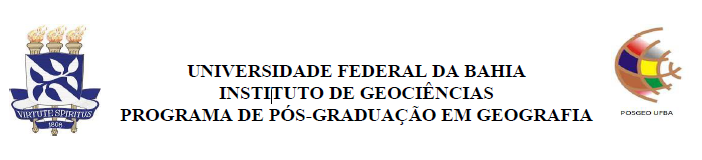 NOME DISCENTERELATÓRIO DO TIROCÍNIO DOCENTE ORIENTADOSALVADOR2022NOME DISCENTERELATÓRIO DO TIROCÍNIO DOCENTE ORIENTADORelatório de Tirocínio Docente realizado na disciplina GEOA24 – GEOGRAFIA REGIONAL, do curso de graduação em Geografia, apresentado ao Curso de Pós-graduação em Geografia, como parte das atividades obrigatórias do Mestrado em Geografia da Universidade Federal da Bahia. Orientador: Responsável: SALVADOR20221 INTRODUÇÃO: APRESENTAÇÃO DE ATIVIDADE E DA DISCIPLINA 2 A EXPERIÊNCIA DO TIROCÍNIO: CONSIDERAÇÕES Assinatura Discente:Assinatura Orientador: ANEXO A – PLANO DE CURSO DO SEMESTRE 2022.1 E EMENTACALENDÁRIOObservação: O responsável pela disciplina deve preencher e assinar o Formulário Tirocínio Docente - Avaliação do responsável pela disciplina. Disponível em: https://posgeo.ufba.br/formularios?page=1 